ATZINUMS Nr. 22/9-3.6/71par atbilstību ugunsdrošības prasībāmAtzinums iesniegšanai derīgs sešus mēnešus.Atzinumu var apstrīdēt viena mēneša laikā no tā spēkā stāšanās dienas augstākstāvošai amatpersonai:Atzinumu saņēmu:20____. gada ___. ___________DOKUMENTS PARAKSTĪTS AR DROŠU ELEKTRONISKO PARAKSTU UN SATURLAIKA ZĪMOGU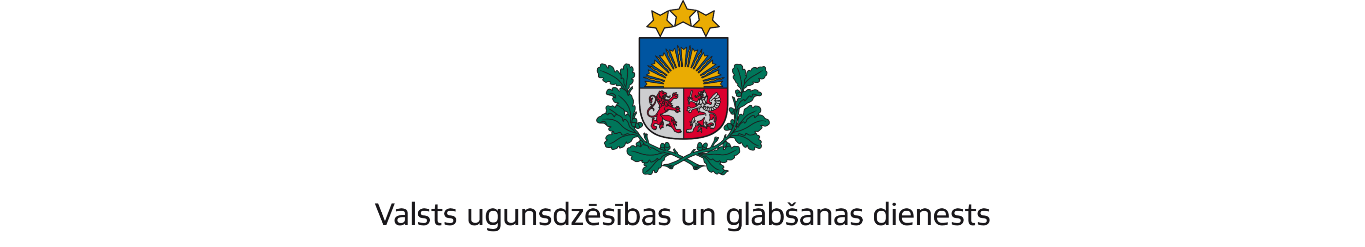 LATGALES REĢIONA BRIGĀDERīgas iela 1/3, Daugavpils, LV-5401; tālr.: 65455850; e-pasts: latgale@vugd.gov.lv; www.vugd.gov.lvRēzeknēBiedrība "Rēzeknes pilsētas logopēdu biedrība"(izdošanas vieta)(juridiskās personas nosaukums vai fiziskās personas vārds, uzvārds)16.06.2022.Reģ. Nr. 40008168943(datums)(juridiskās personas reģistrācijas numurs vai fiziskās personās kods)F. Varslavāna iela 5, Rēzekne, LV-4601(juridiskās vai fiziskās personas adrese)1.Apsekots: Rēzeknes pamatskolas - attīstības centra telpas Nr.203, 215, 217, 220, 222, aktu zāle, sporta zāle, mājturības kabinets.(apsekoto būvju, ēku vai telpu nosaukums)2.Adrese: F.Varslavāna iela 5, Rēzekne3.Īpašnieks (valdītājs): Rēzeknes valstspilsētas pašvaldība(juridiskās personas nosaukums vai fiziskās personas vārds, uzvārds)Reģ. Nr. 90000025465, Atbrīvošanas aleja 93, Rēzekne (juridiskās personas reģistrācijas numurs vai fiziskās personas kods; adrese)4.Iesniegtie dokumenti: Viktorijas Kamenovas iesniegums no 02.06.2022., nometņu vadītājas apliecības Nr. 115-00047. 5.Apsekoto būvju, ēku vai telpu raksturojums: 3.stāvu ēka U2a ugunsnoturības pakāpe6.Pārbaudes laikā konstatētie ugunsdrošības prasību pārkāpumi: nav konstatēti7.Slēdziens: Rēzeknes pamatskola-attīstības centrs atbilst  ugunsdrošības prasībām un var  tikt izmantota nometnes “Lai skan!”  īstenošanai8.Atzinums izsniegts saskaņā ar: 2009.gada 1.septembra Ministru kabineta noteikumiem Nr.981 ”Bērnu nometņu organizēšana un darbības kārtība” 8.5.apakšpunta prasībām.(normatīvais akts un punkts saskaņā ar kuru izdots atzinums)9.Atzinumu paredzēts iesniegt: Pēc pieprasījuma(iestādes vai institūcijas nosaukums, kur paredzēts iesniegt atzinumu)Valsts ugunsdzēsības un glābšanas dienesta Latgales reģiona brigādes komandierim, Rīgas ielā 1/3, Daugavpilī, LV-5401.(amatpersonas amats un adrese)InspektorsV. Bogdanovs(amatpersonas amats)(paraksts)(v. uzvārds)(juridiskās personas pārstāvja amats, vārds, uzvārds vai fiziskās personas vārds, uzvārds; vai atzīme par nosūtīšanu)(paraksts)